1.11 Surprise Presentation of Student Chapter Award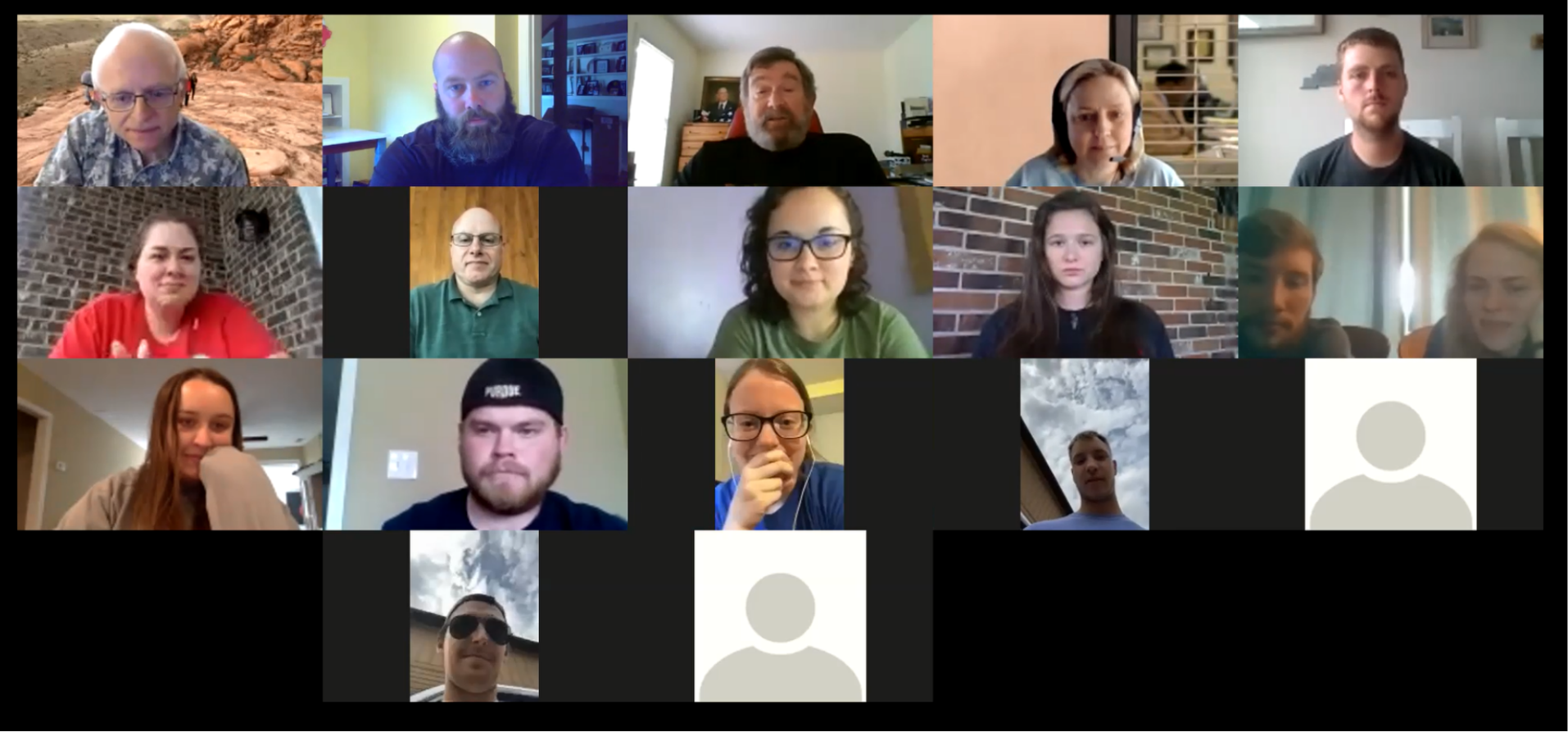 1. Section/BranchWKU ASCE Student Chapter (Pennyroyal Section/Kentucky Branch)2. Section/Branch Size3. Project ContactNameJason WilsonPhone Number270-791-8175EmailJason.wilson@wku.edu4. Project CategoryCommunication5. Project DescriptionPresenting the Robert Ridgway Award to the ASCE Student Chapter through a surprise/disguised meeting.6. The Process(What you did, When and How)Virtually gathered the students and non-students who assisted with the success of the student chapter on ZOOM to present the ASCE Robert Ridgway Award.  Students were told the meeting was for a “Senior Sendoff” while all other affiliated parties were notified of the actual purpose of the meeting.7. Those in Charge (Committee, Task Committee, Etc.)Jason Wilson – WKU ASCE Faculty AdvisorTyler Baker – WKU ASCE Practitioner Advisor8. Time Frame(When Started, When Completed)May 2020 from 5:30 PM – 6:30 PM9. Success Factors(The Parts that Worked Really Well)The presentation was overall a success; however, attendance was a little low.10. Setback Factors(The Parts that did Not Work Well)Notifying those not directly affiliated with the university sent up a “red flag”.  As I did a surprise presentation the previous year for the Robert Ridgeway Finalist presentation.11. Creativity(This is something off the wall that we did)Knowing we were a finalist and had an excellent chance to win, I was thinking about ways to get the students on to a virtual meeting at short notice. It just so happened that I was notified the week of their finals and the “senior sendoff” made a perfect reason to get them together.12. Administration(What was most Important?)I assumed I would have all the elected officers on the call because those are the students that were involved in every aspect of the success of the student chapter and the operations of our engineering program.13. Follow-Up(What was most important?)14. Recommendations(What you should ALWAYS do with this project?)Stay involved with your constituents so they are more likely to show up to anything you ask them to.15. Cautions(What you should NEVER do with this project?)Beware of who you invite, it could ruin the surprise.16. The Outcome17. Ongoing Activity(Would you do it again?)Hopefully I never have to present via zoom again, but I would always find a creative way to present such awards to the students.18. Speaker Contact Information (person from your Region who would be willing to speak about the Best Practice)NameJason WilsonAddress1906 College Heights Blvd. Bowling Green, KY 42104Phone Number270-791-8175EmailJason.wilson@wku.edu19. Additional Comments(We strongly recommend attaching relevant photos and graphics)